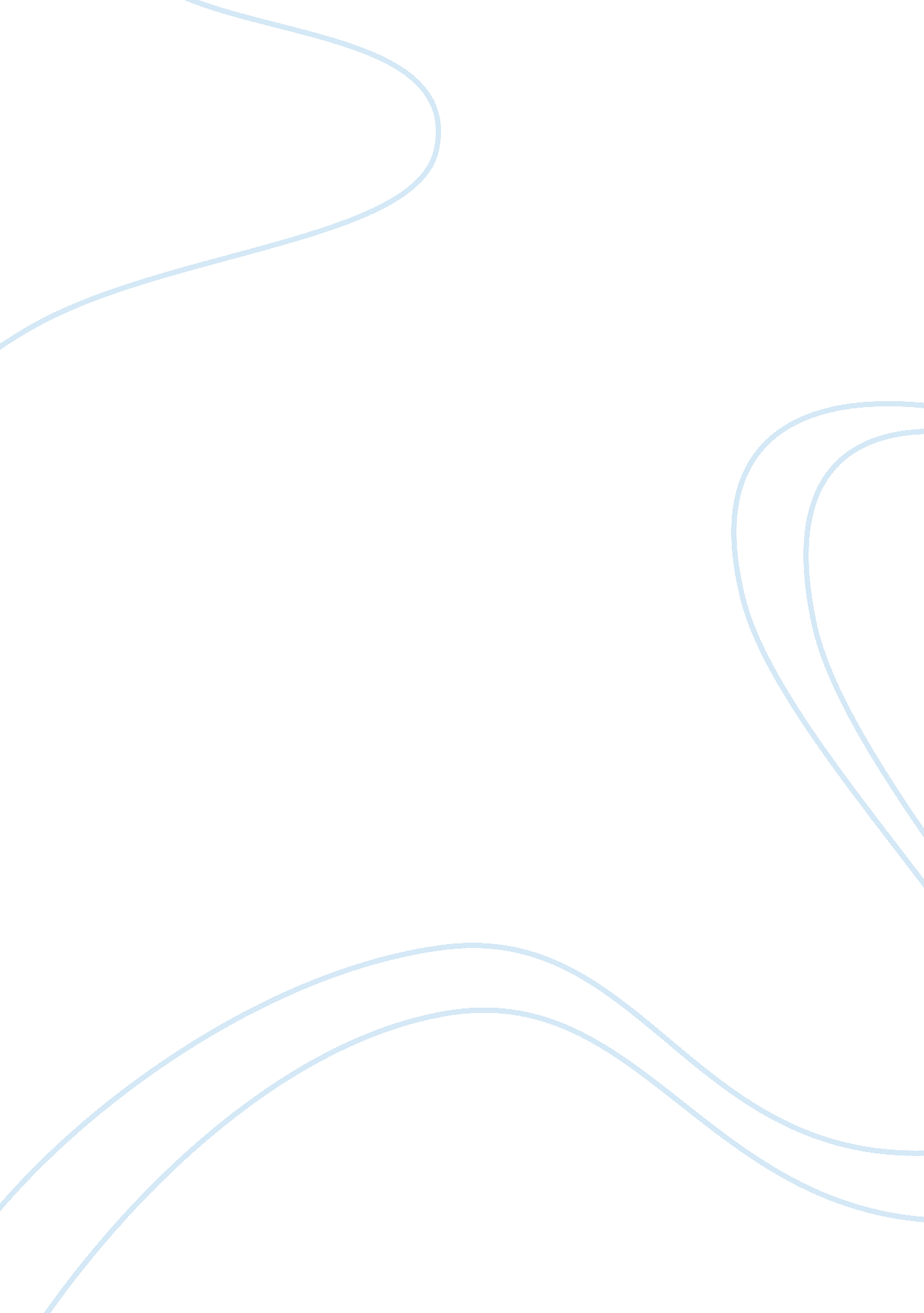 Effect of early relationship intro : term paper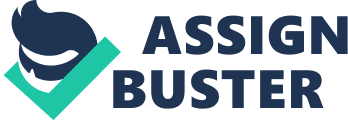 As of 2013 adolescents became more interested in acquiring involved in come ining early romantic relationships and as clip passes romantic relationships played an of import function in the life of an stripling. Harmonizing to Mathew E. Kopfler “ Dating is shown to impact pupils both favorably and adversely. but the present seems to be affected by a person’s hereafter plans” . He besides pointed out that “ Entering romantic relationships amongst the young person can impact their educational values. ends and attitudes” . Many more researches backed up the theory of Mr. Kopfler but some besides say that there are more negative effects than the positive 1s. By the groups experience in the school many of us tend to hear some remarks like “ my grades went down because my clip and all my attempt was given to the 1 I love” or “ my classs are high because I’m single” many adolescents today blames romantic relationship for their failures when it comes to academic classs. And this is why our group wanted to spread out and make a research paper on the positive effects of romantic relationship amongst the pupils of Saint Louis School Center. We want to turn out that come ining romantic relationships in high school can be advantageous. We besides wanted to do a research on romantic relationships to spread out the cognition and point of positions of people in conformity with the consequence it has on pupils whether it is on their academic public presentation or their attitude and interaction towards other people. Therefore to turn out our research we provided 50 transcripts of questionnaires to be answered by two pupils ( one miss and one male child ) per subdivision from 7th class to 4th old ages. On the day of the month February 6. 2013 Lunch interruption we started to drift our questionnaires get downing from the 3rd twelvemonth degree so traveling down to the 2nd and 1st twelvemonth degree and stoping with the 4th twelvemonth degree. After roll uping all the floated questionnaires we started to garner informations utilizing books. magazines and newspapers from the library. At place we used the cyberspace to garner informations from other researches that was created in the yesteryear that would assist us come up with our decision. We are hence carry oning this research to turn out that romantic relationship brings positive effects on the academic public presentation of a pupil alternatively for being the cause for the neglecting classs of pupils. Besides in this research we are taking to province chief grounds why pupils enter romantic relationships at an early age and how it affects their adolescence. Our research is merely limited within the installations of Saint Louis School Center and the consequences provided from the questionnaires are based on the attitudes and sentiments of the pupils in SLSC from 7th class to 4th twelvemonth degree. 